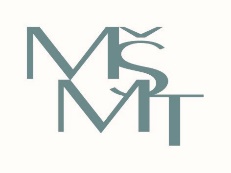 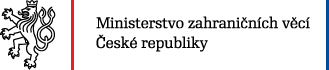 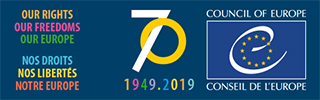 Ministerstvo školství, mládeže a tělovýchovy ve spolupráci s Ministerstvem zahraničních věcí vyhlašuje při příležitosti 70. výročí Rady Evropy Esejistickou soutěž na téma „Imagining the European of the future?“______________________________Téma eseje: „Na pozadí 70. výročí založení Rady Evropy zamyšlení se nad propojením 47 členských států RE a 840 miliónů lidí s vyjádřením vize, kde by autor eseje chtěl vidět členské státy RE a obyvatele RE v budoucnu v kontextu základních hodnot RE: lidská práva – demokracie – právní stát“ (www.coe.int/70 ).Délka eseje: 1 000 slov Jazyk eseje: anglickýCílová skupina legitimní pro vstup do soutěže: mladí lidé žijící v Evropěve věku 14 – 18 letVítěz / vítězka esejistické soutěže získá diplom Rady Evropy a bude pozván na oslavu 70. výročí Rady Evropy ve Štrasburku v říjnu 2019Kritéria pro hodnocení soutěžních příspěvků:dodržení rozsahu 1 000 slov (krátké předložky a spojky se počítají jako slova; mezery a interpunkční znaménka se nezapočítávají)dodržení tématuzohlednění 70. výročí Rady Evropy v esejidobrá úroveň anglického jazyka Podmínky účasti v soutěži: esej musí být sepsána v dokumentu Word a zaslána formou přílohy na elektronické adresy zdenka.maskova@msmt.cz a adela.linhartova@msmt.cz v termínu do 31. května 2019 (přijetí příspěvku do soutěže bude potvrzeno)součástí zaslání příspěvku do soutěže musí být kontaktní údaje soutěžícího (celé jméno, e-mailová adresa, rok narození)účastníci soutěže kromě vlastního příspěvku (= eseje) přiloží v elektronické podobě vyplněné a podepsané formuláře „Prohlášení o autorství“ a „Souhlas se zpracováním údajů“Kontaktní údaje:Mgr. Zdenka Mašková (e-mail: zdenka.maskova@msmt.cz, tel.: 234 815 308)Mgr. Adéla Linhartová (e-mail: adela.linhartova@msmt.cz, tel.: 234 815 256)